Приложение 1 к Концепции общего цветовогорешения застройки улиц и территорииБорковского сельского поселенияКолористическия палитра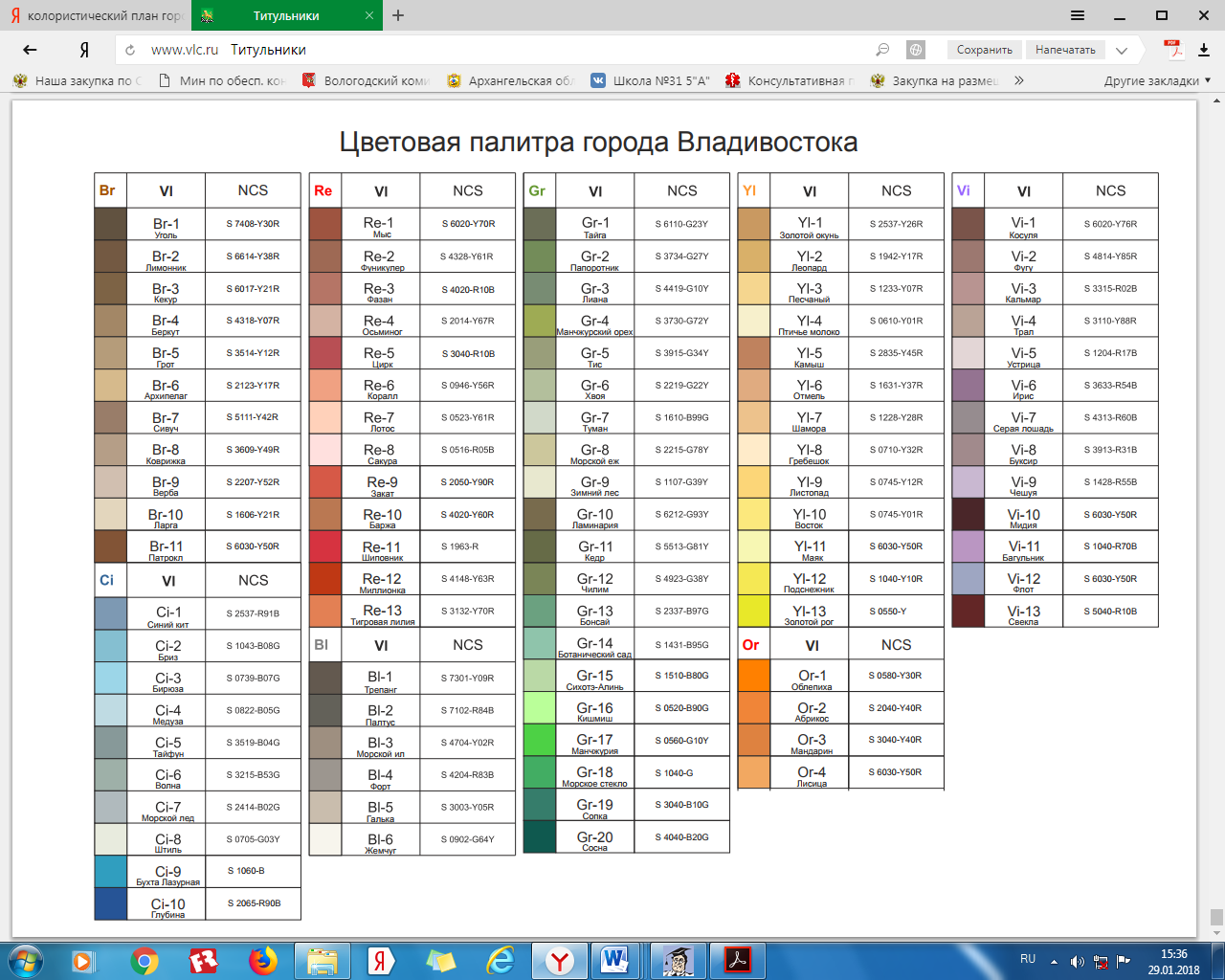 Набор цветов кровлиRe-1 (мыс)Re-1 (мыс)Re-5 (цирк)Re-5 (цирк)Gr-20 (сосна)Gr-20 (сосна)Набор цветов фасадаYI-9 (листопад)Or-4 (лисица)YI-3(песчаный)Re-13(тигровая лилия)Gr-7 (туман)Ci-4 (медуза)Набор цветов забораRe-1 (мыс)Re-1 (мыс)Re-5 (цирк)Re-5 (цирк)Gr-20 (сосна)Gr-20 (сосна)